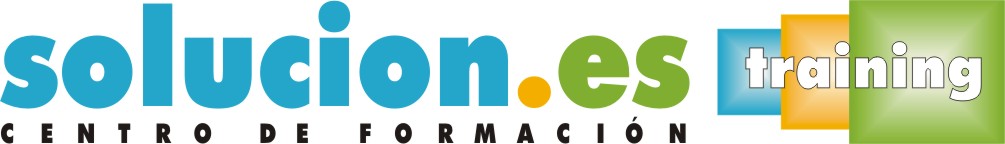  Curso On LineLey de la Sociedad de la InformaciónObjetivos:El presente curso tiene como objetivo familiarizarse con el contenido de la Ley 34/2002, de 11 de julio, de Servicios de la Sociedad de la Información y de Comercio Electrónico.Temario:IntroducciónDisposiciones generalesPrincipio de libre prestación de serviciosObligaciones y régimen de responsabilidadCódigos de conducta y comunicaciones comercialesContratación por vía electrónicaSolución judicial y extrajudicial de conflictosInformación y controlInfracciones y sanciones (I)Infracciones y sanciones (II)Disposiciones de la Ley